核心课程：与神相遇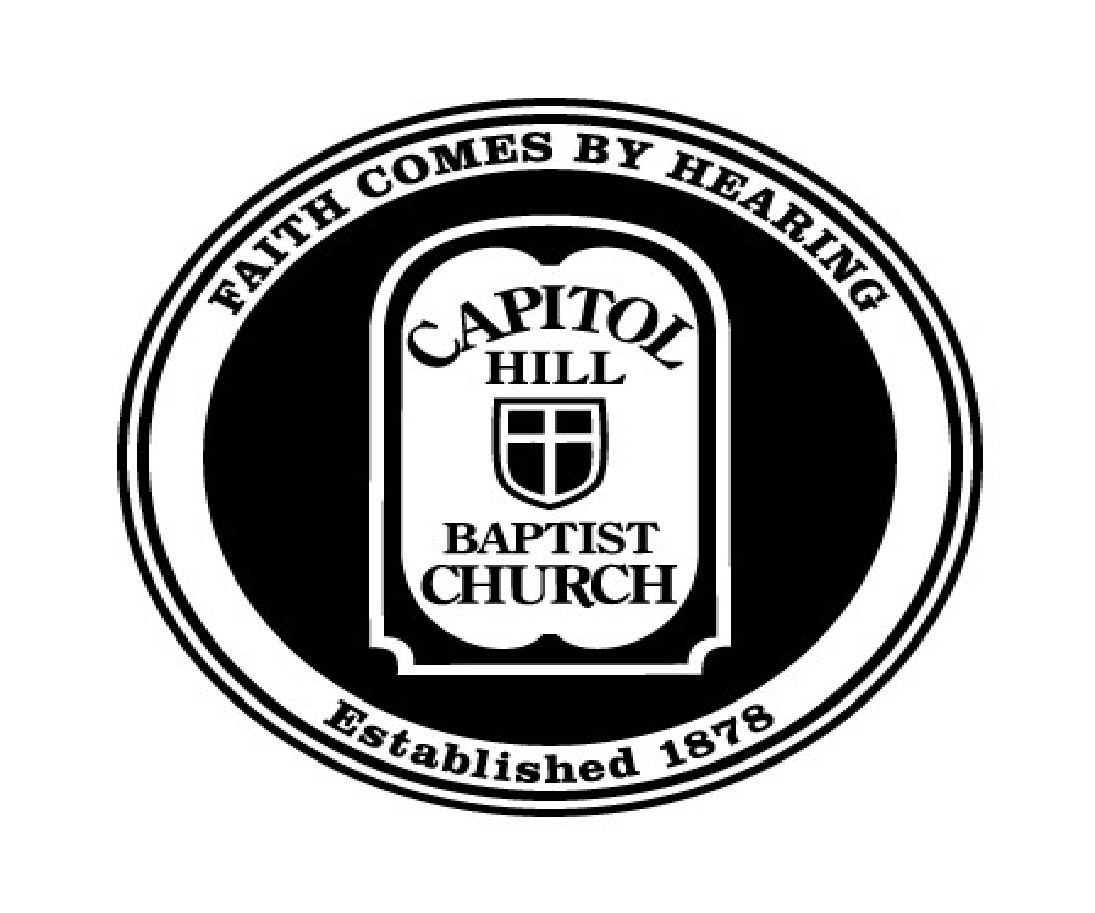 第五讲：祷告的目的、陷阱及实践导论在上周，我们谈到了祷告，作为我们日常灵修时间的一部分。在你手中的讲义上可以看到对灵修的定义。灵修时间是你特意留出的时间，用以敬拜神，读神的话语，与神相交。从而让我们可以更加认识神，并从神的角度了解我们自己，以及认识这个世界。当我们带着这样的动机，通过神的话语来到神面前的时候，一个从圣灵赐下的回应就是祷告，向神祷告。 所以，祷告就是那由圣灵所赐的，被真理所充满的回应，为要与神相遇。因着我们对神本相有了更深的认识，这个回应就包括了对神的赞美。也因着从神的角度更多认识我们自己，这个回应还应该包括向神悔改。通过中保与神相遇(需要注意的是) 因着我们都是大罪人，圣经清楚指出我们无法靠近神，我们无法与他相遇，我们无法靠着自己跟神建立关系。但是，神因着他自己的大怜悯，差了他的儿子：在我们中间活出了一个完全的生命样式然后又在十字架上，为我们的罪而死也因此承受了我们应得的惩罚而后又从死里复活，使死亡被胜过，也使神悦纳了他为我们所献的赎罪祭如果不是借着他，我们根本无法到神面前。在所有寻求与神的相遇过程中，我们都须牢记一件事情：合乎圣经的属灵生活是都必须通过耶稣基督作为中保。当我们开始从神的角度了解这个世界，我们对神的回应还应该包含感恩与祈求，也就是向神陈明我们的请求。至此，我们看到，一个向神的祷告应该由赞美（A）、认罪（C）、称谢（T）和祈求（S）组成。那么， 祷告的最终目的是什么呢？在圣经中，我们看到祷告至少有三个目的，而其中第一个是主要目的。目的一：荣耀神——神将祷告赐给我们是为了让他自己得着荣耀(我们将通过两段经文和一个问题来认识这个目的)约翰福音 14:13-14 你们奉我的名无论求什么，我必成就，叫父因儿子得荣耀。你们若奉我的名求什么，我必成就。所以，我们在这里看到三件事情。第一，耶稣教导我们奉他的名祷告第二，他必将成就，即我们的祷告必蒙垂听。我们可以对自己的祷告被神垂听怀有信心，因为这是奉神自己儿子的名所求的。第三，我们奉神儿子名的祷告蒙神垂听的结果，就是父神得荣耀。圣父将因圣子得荣耀，是因这位令我们可以到神面前来的圣子，亲自在为我们代求。约翰福音15:7-8 你们若常在我里面，我的话也常在你们里面；凡你们所愿意的，祈求就给你们成就。你们多结果子，我父就因此得荣耀，你们也就是我的门徒了。注意，耶稣提到了我们向他的祷告两个先决条件：我们常在他里面（即我们凭信心信靠他，以致我们能够活在他里面，祷告是为相信的人预备的） 他的话语常在我们里面这就是为何，在与神相遇的过程中，我们将祷告看为一种被真理所充满的回应。我们常在他里面， 因此他的话语也常在我们里面。如果这两个条件满足，我们则可以向他祈求，并得着应允。让自己持续住在主耶稣的话语里，可以帮助我们按照神的旨意来做祷告；并且当我们按照神的旨意来祷告的时候，主喜悦回应这些祷告，而他回应祷告也荣耀他自己。（你可能会问）让神得荣耀是什么意思？启示录 21:23 “那城内又不用日月光照，因有神的荣耀光照，又有羔羊为城的灯。”
这段经文提到神的荣耀为新天新地带来光明。就像神学家古德恩对这个词所下的定义，神的荣耀就是那“围绕在神的启示外面所被造的光明”，神的荣耀也是那“上帝自身卓越性的恰当的外在表现”（或上帝自身卓越属性的可见的表达）。换一种说法：神得着荣耀是神圣洁属性的公开彰显。这就是神的属性，所以，神赐给我们祷告，为要让他自己从中得荣耀。这是第一个，也是最为主要的一个祷告的目的。目的二：借着我们在福音上结果子，让世人认识神(我们会通过 约翰福音 15:16 认识这个目的)约翰福音 15:16：不是你们拣选了我，是我拣选了你们；并且分派你们去结果子，叫你们的果子常存，使你们奉我的名，无论向父求什么，他就赐给你们。注意这句经文中的用词 “使你们……”。这里该如何理解呢？经文说：我拣选了你，为要结果子，从而让你的祷告得蒙垂听。所以，祷告是一种达成结果子目的的手段。神令我们可以因着结出福音的果子而让世人认识他。这些果子就是仁爱，喜乐，和平，忍耐，恩慈，自制及其它包含在加拉太书 5:22-23 的内容。这意味着，神使用了我们常在他里面，以及我们的祷告，来让世人看到并非是我们自己在做工，而是神借着我们在做工。还有一点：准确理解 约翰福音 15:16 这句经文的重点是要结可以常存的果子，可以使我们免于收到成功神学曲解这段经文（以及其他经文）的影响。在这里，我们可以清楚地看到经文中“使你们奉我的名，无论向父求什么”并非指的是金钱，名誉或是其他事物。我们向神所当求的，应该是在生活中结果子，而这恰恰是他白白赐下给我们的。至此，我们可以看到，神自己的计划就是：用祷告来荣耀他自己并借着我们完全的信靠，让世人因所那结出的众多的福音的果子而认识他接下来，让我们看祷告的第三个目的。目的三：与我们的大元帅一同面对属灵征战当你早上起来的时候，你是否意识到自己正处在战争中吗？理智上，我们都知道什么是战争。我们每天都可以从新闻里了解到世界其他地方正在发生战争的消息。我们也会从书中读到关于两次世界大战的描述。战争意味着牺牲，苦难和死亡。这是一件严肃的事情，性命攸关。类似的，我们都在属灵的战争中作战，因为人类的灵魂正危在旦夕。而这一点，对处在富足处境中的我们来说，常常显得难以理解。十几年前，有本关于第二次世界大战中硫磺岛战役的书，书名叫《父辈的旗帜》（也被拍成了电影）。书中提到一个叫做杰克·卢卡斯的小伙子。他在14岁时靠着健硕的体格欺骗了招募军官加入了美国海军。他做了卡车司机，但当他的朋友们去参加硫磺岛战役的时候，他也想参加，于是他偷偷出行，靠朋友给他的食物维持生活。抵达岛屿时他17岁，他从周围一个刚刚牺牲的人身上得到一把枪。但战斗的第二天，一颗敌军投掷的手榴弹恰好落在他和两个战友的脚边。他用步枪将手榴弹压到泥土中。可就在那时，另一颗手榴弹也落在了杰克卧倒的地方，他认为自己死定了。榴弹将杰克炸到半空中。他的战友们继续作战，直到战斗结束后清理战场取他的军籍牌时，他被发现仍有呼吸。他们将他送到一名医疗兵那里，而后又被送离硫磺岛。在经历了21次手术之后，他活了下来。2001年，该书作者采访他，问他当时为何那样做，杰克回答说，“我只是想救我的战友。”当听到这样的故事时，我们更容易联想到战争的激烈和严重程度。可是，我们也是这样看待我们自己的生活么？圣经清楚地从属灵争战角度来描述我们的生活。在提摩太后书 4:6-8 (特别是vv.7)，保罗说：那美好的仗我已经打过了……同样，在提摩太后书 2:3-4，保罗告诫提摩太：“你要和我同受苦难，好像基督耶稣的精兵。 凡在军中当兵的，不将世务缠身，好叫那招他当兵的人喜悦”。可见，这是我们每日的征战，为要不被这世上的事情所缠住，反而能讨我们指挥官，也就是神的喜悦。（要意识到） 我们都有一位仇敌，就是撒旦：彼得前书5:8 说 撒旦整天寻求吞吃我们，整本圣经都包含了这个主题马太福音 4:15 耶稣说，撒旦来，把撒在一些人心里的道夺了去撒旦是真实的，他正凶猛地攻击神的子民，而我们却无法靠着自己来抵御这样的攻击战争中，人们不止仅仅关注自身。作为一名战士，若你在战斗中只在乎自己的安危，那么你就无法帮助赢得战争，甚至还会致使他人丧命。战争中容不下自私的存在。现在，让我们把这个类比用在祷告上。你为何事或何人祷告得最多？(此处可稍停顿)有时我们的确只为自己祷告，但我们必须也为他人祷告一颗不向着为他人代祷的心，也必然不是一颗以福音为中心的心。基督徒的一个标志，就是关怀他人的生命。有几节经文可以帮助我们直接看到这一点：在耶稣的教导中，我们知道，基督徒是爱其他基督徒的一群人。约翰福音 13:34-35 这样说： “我赐给你们一条新命令，乃是叫你们彼此相爱；我怎样爱你们，你们也要怎样相爱。你们若有彼此相爱的心，众人因此就认出你们是我的门徒了。” 不仅如此，基督徒也是爱邻舍的一群人。马太福音 22:37-39：“你要尽心、尽性、尽意，爱主你的神。这是诫命中的第一，且是最大的。其次也相仿，就是要爱人如己。”  以弗所书 6:18 也这样说：“靠着圣灵，随时多方祷告祈求，并要在此警醒不倦，为众圣徒祈求……”  看到了么，保罗要求以弗所人为所有圣徒祷告!  让我们再看一段经文来思想一幅画面。在 以弗所书 6:10-20 ，约翰派博牧师曾对这段经文做出一个生动的解释，就是将祷告看作是一对战场上的对讲机/步话机，用来与指挥官通话获得指令，或是接收其他战友在困境中需要帮助的请求。这与我们对祷告的一般理解，形成了鲜明的对比。我们一般会如何看待祷告呢？这或许就像你在家中收看喜爱的电视节目时，用家中的呼叫装置让他人为你拿来靠垫或是饮品一样。怎么样，这画面看起来很有力，不是么？可我们该如何正确看待神与我们在祷告中的关系呢？让我们翻开以弗所书 6:10-20 ，具体来看看其中的教导。 以弗所书 6:10-20 (阅读该段经文) 这里我们注意三点：vv.11 我们与魔鬼征战，抵挡他的诡计vv.12 作为基督徒，我们并非是凭能流人血的武器来征战，我们征战乃是凭着属灵的武器。如哥林多后书 10:4 所说，“我们争战的兵器本不是属血气的，乃是在神面前有能力，可以攻破坚固的营垒。”vv.17~18 我们拿着圣灵的宝剑（这是神的道，是我们最主要的武器），同时“靠着圣灵，随时多方祷告祈求”。持有圣灵宝剑是伴随着不断祷告的，缺少了祷告，也就无法持有这属灵的武器。借着神的恩典，祷告赋予我们能力可以接近我们至高的指挥官，为我们的益处和他的荣耀。至此，我们看到，祷告有着三重的目的：荣耀神、在各人生活中结福音的果子、以及令我们可以在属灵争战中与那位伟大的指挥官通话。有任何问题么？陷阱有许多事情可以真正阻止我们与神相遇，这些事情也能真正阻碍我们更认识神。（我们可以称之为与神相遇的陷阱。）这些陷阱是什么呢？换个角度，我们为何没能花更多时间读神的话语和祷告呢？我们如何能对这些阻碍有所警觉，并做好预备呢？我们在之前的讲课中已经讨论过以忙碌为借口（这样一个陷阱）。接下来，让我们再看另外三个陷阱。 依靠个人情感时下流行着一类灵性，相比于神的话语和福音，它更加强调我们自身的感受与情感。 有些情况下，这是明显的，而有时却是非常含蓄而隐含的。这是阻拦我们每日花时间在神话语上的一个障碍。诚实地说，我也并非每日醒来就很向往读经。相反地，我通常就是不想读经。但如果我们让类似这样的感受将我们从神的话语引开，我们的心就会变得坚硬。我们的热情与感情并非总是不好的，但我们必须学会如何从自我中走出去，并能分辨出到底是我们对神及他话语的看法被自身的情感所操控，还是我们借着神的话语并通过圣灵掌控自身的热情。我们希望渴慕更加认识主耶稣，我们就应该渴望自己的情感被挑动起来借着话语来到神面前。这些才是好的情感。所以，在情感并未真正帮助我们的时候，我们自己需要意识到这些。（以下四个问题可能会帮助到你）当你遇到困难而进展不佳，或是从经文中没有得着的时候，该怎么办？记住，这是正常的。每个人在某个时间点都会碰到不要依靠你的感觉，可以承认这些感受的存在，但却拒绝受它们的辖制继续读经。这是为何我们称之为一种“训练”。继续下去，不论当你觉得自己收获很多，或是很少别担心改变你的模式。无论是改变读经和祷告的时间安排，或是回到一段曾经激起你当你心不在焉的时候，怎么办呢？给自己几分钟去想想让你分心的事情。可以写下来，放在一旁，然后重新集中精力在灵修上我们必须训练自己的头脑走神只是一个问题，而非罪使用祷告，安排好用来祷告的时间当你感觉祷告不被垂听时候，该怎么办呢？记住，祷告本身就并非关于你，祷告来自并根植于神自己。认识并默想这位三位一体之神的本性，促使我们依靠他并向他祷告更多考虑神的本性和他的属性，你可以阅读诗篇并据此祷告 当你不想祷告和读经时，该怎么办？一个有帮助的 IOUS 方法Incline 转向神 / 诗篇 119:36Open 敞开眼  / 诗篇119:18Unite 知行合一 / 诗篇86:11Satisfy 得满足 / 诗篇90:14关于不依靠情感，还有一点需要注意。即：在我们在灵修生活中所碰到的困难或难有进展，也有可能是我们生命中尚未悔改的罪所导致的结果。或许你本周所犯的某种罪，导致你很有罪咎感，而认为自己不配来到神面前。我们也可能认为神不愿我们在身处罪咎感的时刻来找他，因为那时的我们特别的不洁和有罪。这就是我们所说的，信赖自我感觉胜过仰望神和他赐生命的话语真理。事实上，只要你是靠着基督而因信称义，你就总是配得见神的面。不论是你过去，现在还是未来的罪，基督都已付上了完全的赎价。若靠着自己，我们永远都不配见神；但借着耶稣基督做我们的中保，我们就永远对此满怀信心。因此，我们不应该任由自己的情感来决定何时到神面前，而是应该信靠主基督那已经成就的工作，以至于我们知道我们可以来到神恩典的宝座前。因此，当我们犯了罪，所能做的最好的事，就是立即来到主的前面，认罪和悔改。律法主义另外一个需要提防的陷阱是律法主义。作者马汉宁(C.J. Mahaney) 在其名为 《十架居中的生命》(The Cross-Centered Life) 的书中将称律法主义描述为：“企图凭顺服去赢取神的赦免和神的接纳。” 可这与我们每日借着话语与神相遇有什么关系呢？这是因为我们肉体会倾向于凭借做我们认为讨神喜悦的事来赚取神的欢心。我们企图凭借自身的表现去赢取神的赦免和悦纳。这里的陷阱，以显性和隐性两个方面显露出来。显性方面，这可能就像有人相信可以通过受洗，奉献或是讲方言来获得救恩。我们可以轻易看到依靠这些事情是如何削弱了那“得救是本乎恩，也因著信”的福音。隐性方面呢？在思考的方式上，我们可能会微妙般的变得律法起来。你是否发现自己犯罪之后，总要等了一段时间才到神面前认罪，才能够花时间读经灵修？或者，你可能突然意识到自己对目前的生活状况感觉很好，因为你已经连续一个月每天都有灵修。这些都是让福音的能力被削弱的律法主义的微妙征兆。当我们认为自己靠着行为赚得了神的欢心来到神的面前，这如同在说，耶稣在十架上为我们的罪所成就的救赎工作是不够的，是缺乏能力的，仍需其它事情来补足。从绝对意义上说（从根本上说），我们无法借着神的话语或是祷告来到他面前，仅仅因为读经和祷告能讨神的喜悦，虽然这两者的确有这样的效果。我们能来到神的面前，也不是因为有了耶稣就能让我们在神面前显得正确，更加不是因为我们讨了耶稣的欢心，而是因为耶稣他自己配得。他配的人们的敬拜，也配被人们所认识。马汉宁（前面提到的《十架居中的生命》的作者）很有帮助地澄清了称义和成圣两个神学概念，来帮助我们理解读经祷告的操练可以如何融入我们的属灵生活。他说：称义是被神宣告为公义的。这是你在神面前的地位，是基督为着我们所成就的客观性工作，与我们自己的努力无关。在时间上，称义是即刻发生的，因着认信而被完成。成圣，就是成为圣洁，与神的形象相符。这才是属于我们的实践领域，是基督在我们里面的主观性工作。在时间上，成圣是一个过程。当我们混淆这两个概念的时候，结果通常就带来律法主义。我们开始认为凭借自己的实践操练或工作就可以在神面前被称为义。毫无疑问，我们无法借着读经祷告或是经文记忆在神那里得蒙称义。反之，你也不会因着今早忘记灵修而被定罪。灵修对我们都是有益的，但却不会令我们称义！这些都不能令我们在神的面前成为公义的。当我们开始理解这点的时候，我们便可以自由地亲近神，而不是去赢取他的祝福和喜悦，而是单单地享受他。因此，我们应当谨记律法主义的陷阱，它削弱了福音。懒惰懒惰可能成为与神相遇的一个重大阻碍。如果你发现自己沉迷于看电视剧，花大量时间在社交媒体上，或是玩电子游戏多过于读经，你可能需要改变你的这些习惯。如果你发现自己计划周详在看球赛的事情上，超过了在读经上，你可能要重新考虑自己的优先次序。有一首基思·格林的老歌，歌词中说：“耶稣曾从坟墓中复活，而你居然却起不了床。” 对于我们中的一些人，这句歌词可能需要铭记在心。我很犹豫是否要提到那句歌词。因为有些人非常好地回应了那种动机，也有些人没有。我需要有人在我的生活中询问我是否在属灵生活上懈怠。但是，请不要认为我是在贬低你们的价值。你要明白：耶稣曾尽最大的努力让我们可以与他亲近。他是宇宙中最伟大的存在，他配得我们每天与他亲近。我们为何不去亲近他呢？他是那赐生命和维系万物的。在困难中，他是我们随时的帮助；即便一切顺利，他仍是我们的盼望和喜乐。懒惰及其他陷阱的共同根源问题 是缺乏对神的渴慕。我们的罪性引诱我们去相信自己不需与神相交。我们开始相信靠着自己也不错，却忘记了耶稣在约翰福音 15:5 说过：“因为离了我，你们就不能做什么。”在我们花时间与神相交而寻求基督的过程中，这些陷阱足以绊倒我们。但当我们越认识神和我们自己，我们就越了解自己肉体的倾向。靠着神的恩典，我们可以在这些操练中成长。在结束今天的讲义内容之前，让我们来思考几个关于如何改变习惯的实际问题，从而让我们可以更加与基督相像。学员讲义上可供思考的实用问题你可以做一件怎样的事情令你在摄取神话语方面得到长进？摄取圣经的几种工具：聆听，阅读，研习，记忆，默想一天的什么时间你能够委身去花时间阅读神的话语？你有什么计划组织好读经时间？每日读经计划？年度整本圣经阅读计划？研习一卷书？每日一篇诗篇/箴言？你打算每天如何将神的话语应用在你的生活当中？你计划怎样组织好祷告时间？